Reginald James HillReginald James Hill, the eldest son of Alfred and Emma Hill, was born in Upper Holloway in about 1899, but grew up in Bushey Heath. The family home was 21 Windmill Street and his father was a groom and gardener, a very typical occupation in the affluent parish of Bushey Heath, where wealthy residents hired services. By 1911 Reginald was 12. His two eldest sisters had left home, but he and his younger siblings were still at school. He enlisted as Private 41736 with the South Staffordshire Regiment, 1st battalion and was killed in action at Passchendaele in Belgium on 26 October 1917, aged 19. He is remembered with honour at Tyne Cot Memorial to the Missing and he is commemorated on the Bushey Memorial and at St Peter’s Church, Bushey Heath.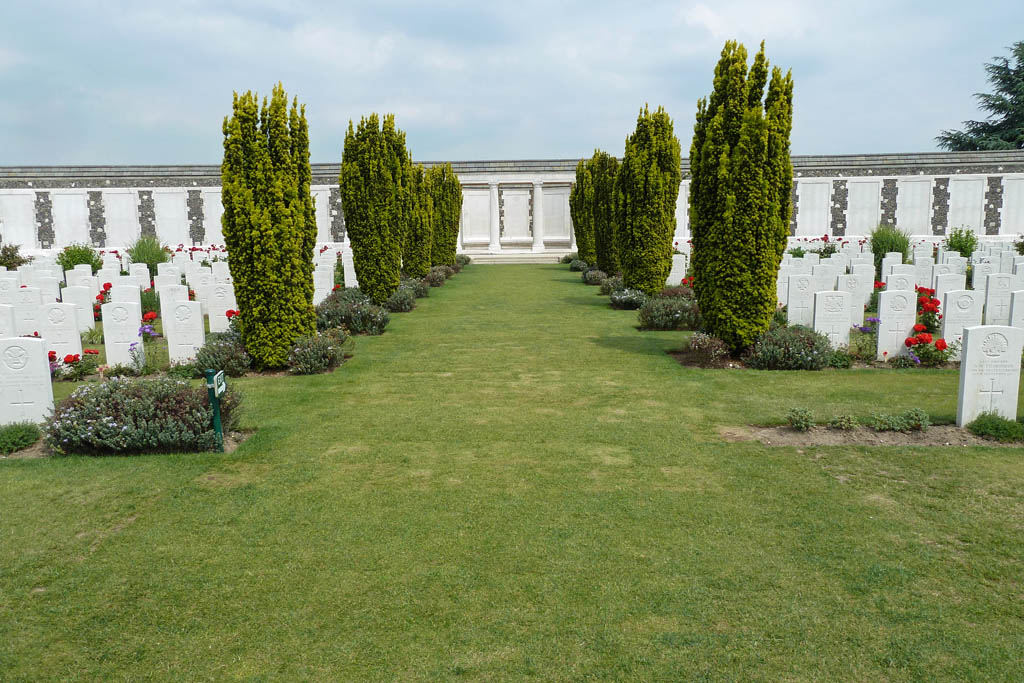 